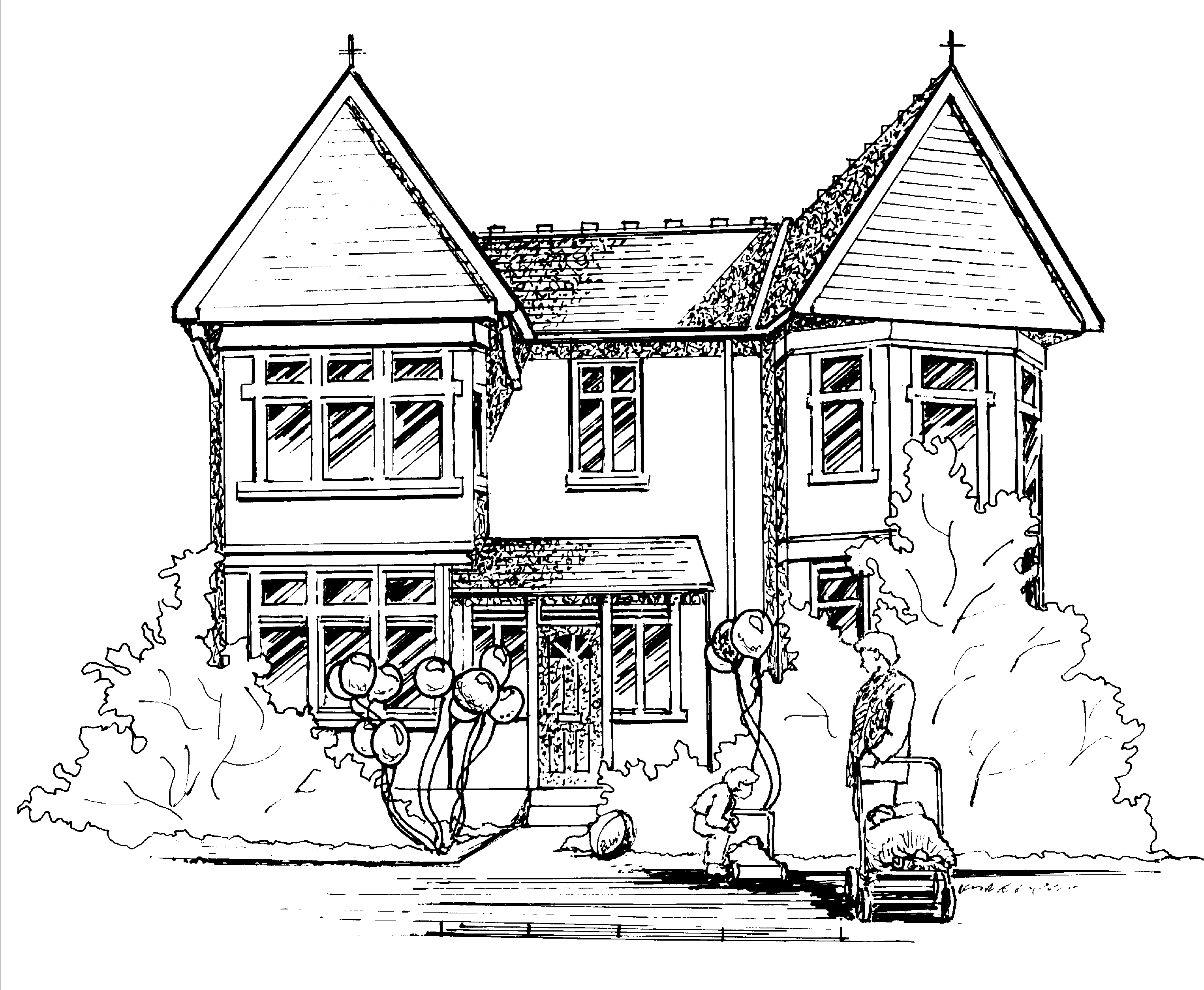 Hi all, Happy New Year, I hope you’ve all had a relaxing break over Christmas.Baby RoomThe Baby Room welcomed Olive and Bea to the room this week. They have been on a few daily walks where they seemed interested looking around the environment and have enjoyed exploring the room. Toddler RoomThis week the Toddler’s have been doing a key week focusing on their individual next steps. They celebrated two of their friends turning 2 and they each had a tea party. The Toddlers went to Tesco to pick up ingredients for a cooking activity which they will be doing tomorrow.  Pre-School and Nursery Class.This week the children have been doing profile work including number recognition, letter recognition, pen control and fine motor skills. We welcomed Anne-Marie into Pre-School on Monday who has started settling into the room. One of our friends turned 4 this week so we celebrated by having party games and a tea party.Our letter of the week next week will be ‘V’ Vicky Violet if you could encourage your child to find an object beginning with this letter for them to show to their peers during group discussions. Notices.If any of you have any old pots and pans you are willing to donate to the nursery so we can make a music wall in the garden, can you please give them to a member of staff.  Kind Regards Claire.